Все о питании в дошкольной образовательной организацииВ связи с этим организация рационов питания во время воспитательного и учебного процесса является одним из важных факторов профилактики заболеваний и поддержания здоровья детей, а обеспечение полноценного и безопасного питания дошкольников является приоритетным направлением в осуществление государственного санитарно-эпидемиологического надзора.Согласно постановлению Главного государственного санитарного врача Российской Федерации № 26 от 15.05.2013 с 01 августа 2013 года введены в действие санитарно-эпидемиологические правила и нормативы (далее — санитарные правила) СанПиН 2.4.1.3049-13 «Санитарно-эпидемиологические требования к устройству, содержанию и организации режима работы в дошкольных организациях»,направленные на охрану здоровья детей при осуществлении деятельности по их воспитанию, обучению, развитию и оздоровлению в дошкольных организациях независимо от их вида, организационно-правовых форм и форм собственности.Для организации питания в детском саду имеются функциональные помещения: пищеблок, склад продуктов питания.Пищеблок оборудован необходимым технологическим и холодильным оборудованием в рабочем состоянии. Технологическое оборудование, инвентарь, посуда, тара изготовлены из материалов, разрешенных для контакта с пищевыми продуктами. Весь кухонный инвентарь и кухонная посуда имеют маркировку для сырых и готовых пищевых продуктов. При работе технологического оборудования исключена возможность контакта пищевого сырья и готовых к употреблению продуктов. Производственное оборудование, разделочный инвентарь и посуда отвечают следующим требованиям:- столы, предназначенные для обработки пищевых продуктов цельнометаллические;- для разделки сырых и готовых продуктов имеются отдельные разделочные столы, ножи и доски из деревьев твердых пород без щелей и зазоров, гладко выструганные. Разделочные доски из пластмассы и прессованной фанеры к использованию не допускаются;- доски и ножи промаркированы: «СМ» — сырое мясо, «СК» — сырые куры, «СР» — сырая рыба, «СО» — сырые овощи, «ВМ» — вареное мясо, «ВР» — вареная рыба, «ВО» — вареные овощи, «гастрономия», «Сельдь», «X» — хлеб, «Зелень»;
-посуда, используемая для приготовления и хранения пищи безопасная для здоровья детей;- компоты и кисели готовят в посуде из нержавеющей стали. Для кипячения молока выделена отдельная посуда;- количество одновременно используемой столовой посуды и приборов соответствует списочному составу детей в группе. Для персонала имеется отдельная столовая посуда. Посуду хранят в буфете.Пищеблок оборудован системой приточно-вытяжной вентиляции с механическим и естественным побуждением. В помещениях пищеблока ежедневно проводят уборку: мытье полов, удаление пыли и паутины, протирание радиаторов, подоконников; еженедельно с применением моющих средств проводится мытье стен, осветительной арматуры, очистку стекол от пыли и копоти и т.п. Один раз в месяц проводится генеральная уборка с последующей дезинфекцией всех помещений, оборудования и инвентаря.Пищевые продукты поступают в детский сад на склад продуктов питания и имеют документы, подтверждающие их происхождение, качество и безопасность. Качество продуктов проверяет кладовщик — ответственное лицо проводит бракераж сырых продуктов, делает запись в специальном журнале. Не допускаются к приему пищевые продукты без сопроводительных документов, с истекшим сроком хранения и признаками порчи. Особо скоропортящиеся пищевые продукты хранятся в холодильной камере, в которой имеются специальные разграниченные полочки места для хранения мяса, рыбы. Молочные продукты хранятся в отдельном холодильнике. Масло сливочное хранят на полках в заводской таре. Крупные сыры — на чистых стеллажах. Яйцо в коробах хранят на подтоварниках. Крупа, мука, макаронные изделия хранятся в мешках, картонных коробках на подтоварниках. Ржаной и пшеничный хлеб хранятся раздельно в шкафу на пищеблоке. Картофель и корнеплоды хранятся в сухом, темном помещении.Питание детей соответствует принципам щадящего питания, предусматривающим использование определенных способов приготовления блюд, таких как варка, приготовление на пару, тушение, запекание, и исключается жарка блюд, а также продукты с раздражающими свойствами. С момента приготовления до отпуска первые и вторые блюда могут находиться на горячей плите не более 2 часов.При подготовке меню учитываются очень важные условия — максимальное разнообразие блюд с обязательным введением в него всех групп продуктов, включая мясные, рыбные, молочные продукты, свежие фрукты и овощи в натуральном виде, в виде салатов и др., а также исключение частой повторяемости блюд в течение срока действия меню. Питание должно удовлетворять физиологические потребности детей в основных пищевых веществах и энергии (см. таблицу).Распределение энергетической ценности (калорийности) суточного рациона питания детей на отдельные приемы пищи: завтрак (20 %); 2 завтрак (5 %); обед (35 %); Полдник (15 %); Ужин (20 %).При составлении меню и расчетов калорийности необходимо соблюдать оптимальное соотношение пищевых веществ (белков, жиров, углеводов), которое должно составлять 1:1:4 соответственно.Примерное меню должно содержать информацию о количественном составе основных пищевых веществ и энергии по каждому блюду, приему пищи, за каждый день и в целом за период его реализации. Обязательно приводят ссылки на рецептуры используемых блюд и кулинарных изделий, в соответствии со сборниками рецептур. Наименования блюд и кулинарных изделий, указываемых в примерном цикличном меню должны соответствовать их наименованиям, указанным в использованных сборниках рецептур. В примерном меню не допускается повторение одних и тех же блюд или кулинарных изделий в один и тот же день или в смежные дни.В детском саду проводится круглогодичная искусственная С-витаминизация готовых блюд.Необходимые расчеты и оценку использованного на одного ребенка среднесуточного набора пищевых продуктов проводится 1 раз в десять дней. По результатам оценки, при необходимости, проводится коррекцию питания в течение следующей недели (декады).Подсчет энергетической ценности полученного рациона питания и содержания в нем основных пищевых веществ (белков, жиров и углеводов) проводят ежемесячно.Для обеспечения преемственности питания родителей информируют об ассортименте питания ребенка, вывешивая ежедневное меню.Выдача готовой пищи разрешается только после проведения приемочного контроля бракеражной комиссией в составе повара, представителя администрации, медицинского работника. Результаты контроля регистрируются в специальном журнале. Масса порционных блюд должна соответствовать выходу блюда, указанному в меню.Непосредственно после приготовления пищи отбирается суточная проба готовой продукции. Суточная проба отбирается в объеме: порционные блюда — в полном объеме; холодные закуски, первые блюда, гарниры, третьи и прочие блюда — не менее 100 г. Пробу отбирают стерильными или прокипяченными ложками в стерильную или прокипяченную стеклянную посуду с плотно закрывающимися крышками (гарниры и салаты — в отдельную посуду) и сохраняют в течение не менее 48 часов при температуре +2 — +6 °С в отдельном холодильнике или в специально отведенном месте в холодильнике для молочных продуктов, гастрономии. Посуду с пробами маркируют с указанием приема пищи и датой отбора.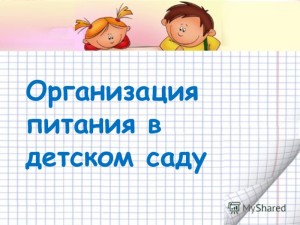 Рациональное питание детей — необходимое условие обеспечения здоровья, устойчивости к действию инфекций и других неблагоприятных факторов, способности к обучению и работоспособности во все возрастные периоды.